Dronfield Town Council CODE OF CONDUCT FOR COUNCILLORS(Revised Code of Conduct for Councillors. Agreed by Council on 3rd April 2023) The role of councillor across all tiers of local government is a vital part of our country’s system of democracy. It is important that as councillors we can be held accountable and all adopt the behaviours and responsibilities associated with the role . Each councillor’s individual conduct affects the reputation of all councillors. We want the role of councillor to be one that people aspire to. We also want individuals from a range of backgrounds and circumstances to be putting themselves forward to become councillors. As councillors, we represent local residents, work to develop better services and deliver local change. The public have high expectations of us and entrust us to represent our local area, taking decisions fairly, openly, and transparently. We have both an individual and collective responsibility to meet these expectations by maintaining high standards and demonstrating good conduct, and by challenging behaviour which falls below expectations. Importantly, we should be able to undertake our role as a councillor without being intimidated, abused, bullied, or threatened by anyone, including the general public. This Code has been designed to protect our democratic role, encourage good conduct and safeguard the public’s trust in local government. Introduction The Local Government Association (LGA) has developed a Model Councillor Code of Conduct, in association with key partners and after extensive consultation with the sector, as part of its work on supporting all tiers of local government to continue to aspire to high standards of leadership and performance. All councils are required to have a local Councillor Code of Conduct. This is Dronfield Town Councils Code of Conduct for Councillors which is based on the LGA Model Councillor Code of Conduct. Dronfield Town Council will be referred to as “the Town Council” throughout. Definitions For the purposes of this Code of Conduct, a “Councillor” means a member or coopted member of Dronfield Town Council. A “co-opted member” is defined in the Localism Act 2011 Section 27(4) as “a person who is not a member of the authority but who a) is a member of any committee or sub-committee of the authority, or; b) is a member of, and represents the authority on, any joint committee or joint sub- committee of the authority; and who is entitled to vote on any question that falls to be decided at any meeting of that committee or sub-committee”. Purpose of the Code of Conduct The purpose of this Code of Conduct is to assist you, as a Councillor, in modelling the behaviour that is expected of you, to provide a personal check and balance, and to set out the type of conduct that could lead to action being taken against you. It is also to protect you, the public, fellow Councillors, Dronfield Town Council officers and the reputation of local government. It sets out general principles of conduct expected of all Councillors and your specific obligations in relation to standards of conduct. The use of support, training and mediation from the Monitoring Officer, the LGA and elsewhere is encouraged prior to action being taken using the Code. The fundamental aim of the Code is to create and maintain public confidence in the role of Councillor and local government.General principles of councillor conduct Everyone in public office at all levels; all who serve the public or deliver public services, including ministers, civil servants, councillors and local authority officers should uphold the Seven Principles of Public Life, also known as the Nolan Principles. These are in Appendix A to this Code. This Code should be read in conjunction with these principles. Building on these principles, the following general principles have been developed specifically for the role of Councillor. In accordance with the public trust placed in me, on all occasions: • I act with integrity and honesty • I act lawfully • I treat all persons fairly and with respect; and • I lead by example and act in a way that secures public confidence in the role of Councillor. In undertaking my role: • I impartially exercise my responsibilities in the interests of the local community • I do not improperly seek to confer an advantage, or disadvantage, on any person • I avoid conflicts of interest • I exercise reasonable care and diligence; and • I ensure that public resources are used prudently in accordance with my local authority’s requirements and in the public interest. Application of the Code of ConductThis Code of Conduct applies to you as soon as you sign your declaration of acceptance of the office of Councillor or attend your first meeting as a co-opted member and continues to apply to you until you cease to be a Councillor. This Code of Conduct applies to you when you are acting in your capacity as a Councillor which may include when: • You misuse your position as a Councillor • Your actions would give the impression to a reasonable member of the public with knowledge of all the facts that you are acting as a Councillor; The Code applies to all forms of communication and interaction, including: • at face-to-face meetings • at online or telephone meetings • in written communication • in verbal communication • in non-verbal communication • in electronic and social media communication, posts, statements and comments. You are also expected to uphold high standards of conduct and show leadership at all times when acting as a Councillor. The Monitoring Officer has statutory responsibility for the implementation of the Code of Conduct, and you are encouraged to seek advice from the Monitoring Officer on any matters that may relate to the Code of Conduct. Town and parish councillors are encouraged to seek advice from their Clerk, who may refer matters to the Monitoring Officer. Standards of Councillor conduct This section sets out your obligations, which are the minimum standards of conduct required of you as a Councillor. Should your conduct fall short of these standards, a complaint may be made to the Monitoring Officer against you. This may result in action being taken. Guidance is included to help explain the reasons for the obligations and how they should be followed. General Conduct 1. Respect As a Councillor: 1.1 I treat other Councillors and members of the public with respect. 1.2 I treat Town Council employees, employees and representatives of partner organisations and those volunteering for the Town Council with respect and respect the role they play. Respect means politeness and courtesy in behaviour, speech, and in the written word. Debate and having different views are all part of a healthy democracy. As a Councillor, you can express, challenge, criticise and disagree with views, ideas, opinions and policies in a robust but civil manner. You should not, however, subject individuals, groups of people or organisations to personal attack. In your contact with the public, you should treat them politely and courteously. Rude and offensive behaviour lowers the public’s expectations and confidence in Councillors. In return, you have a right to expect respectful behaviour from the public. If members of the public are being abusive, intimidatory or threatening, you are entitled to stop any conversation or interaction in person or online and report them to the Town Council, the relevant social media provider or the Police. This also applies to fellow Councillors, where action could then be taken under the Councillor Code of Conduct, and Town Council employees, where concerns should be raised in line with the Town Council’s Head of Paid Service in line with the Town Council’s Protocol for Councillor – officer relations which is in the Town Council’s Constitution and other employee policies. 2. Bullying, harassment and discrimination As a Councillor: 2.1 I do not bully any person. 2.2 I do not harass any person. 2.3 I promote equalities and do not discriminate unlawfully against any person. The Advisory, Conciliation and Arbitration Service (ACAS) characterises bullying as offensive, intimidating, malicious or insulting behaviour, an abuse or misuse of power through means that undermine, humiliate, denigrate or injure the recipient. Bullying might be a regular pattern of behaviour or a one-off incident, happen face-to-face, on social media, in emails or phone calls, happen in the workplace or at work social events and may not always be obvious or noticed by others. The Protection from Harassment Act 1997 defines harassment as conduct that causes alarm or distress or puts people in fear of violence and must involve such conduct on at least two occasions. It can include repeated attempts to impose unwanted communications and contact upon a person in a manner that could be expected to cause distress or fear in any reasonable person. Unlawful discrimination is where someone is treated unfairly because of a protected characteristic. Protected characteristics are specific aspects of a person's identity defined by the Equality Act 2010. They are age, disability, gender reassignment, marriage and civil partnership, pregnancy and maternity, race, religion or belief, sex and sexual orientation. The Equality Act 2010 places specific duties on local authorities. Councillors have a central role to play in ensuring that equality issues are integral to the Town Council’s performance and strategic aims, and that there is a strong vision and public commitment to equality across public services. 3. Impartiality of officers of the Town CouncilAs a Councillor: 3.1 I do not compromise, or attempt to compromise, the impartiality of anyone who works for, or on behalf of, the Town Council. Officers work for the Town Council as a whole and must be politically neutral (unless they are political assistants). They should not be coerced or persuaded to act in a way that would undermine their neutrality. You can question officers in order to understand, for example, their reasons for proposing to act in a particular way, or the content of a report that they have written. However, you must not try and force them to act differently, change their advice, or alter the content of that report, if doing so would prejudice their professional integrity. 4. Confidentiality and access to information As a Councillor: 4.1 I do not disclose information: a. given to me in confidence by anyone b. acquired by me which I believe, or ought reasonably to be aware, is of a confidential nature, unless i. I have received the consent of a person authorised to give it; ii. I am required by law to do so; iii. the disclosure is made to a third party for the purpose of obtaining professional legal advice provided that the third party agrees not to disclose the information to any other person; or iv. the disclosure is: 1. reasonable and in the public interest; and 2. made in good faith and in compliance with the reasonable requirements of the Town Council; and 3. I have consulted the Monitoring Officer prior to its release. 4.2 I do not improperly use knowledge gained solely as a result of my role as a Councillor for the advancement of myself, my friends, my family members, my employer or my business interests. 4.3 I do not prevent anyone from getting information that they are entitled to by law. Local authorities including the Town Council must work openly and transparently, and their proceedings and printed materials are open to the public, except in certain legally defined circumstances. Councillors should work on this basis, but there will be times when it is required by law that discussions, documents and other information relating to or held by the Town Council must be treated in a confidential manner. Examples include personal data relating to individuals or information relating to ongoing negotiations. 5. DisreputeAs a Councillor: 5.1 I do not bring my role or the Town Council into disrepute. As a Councillor, you are trusted to make decisions on behalf of your community and your actions and behaviour are subject to greater scrutiny than that of ordinary members of the public. You should be aware that your actions might have an adverse impact on you, other Councillors and/or the Town Council and may lower the public’s confidence in your or the Town Council’s ability to discharge your/its functions. For example, behaviour that is considered dishonest and/or deceitful can bring the Town Council into disrepute. You are able to hold the Town Council and fellow Councillors to account and are able to constructively challenge and express concern about decisions and processes undertaken by the Town Council whilst continuing to adhere to other aspects of this Code of Conduct. 6. Use of position As a Councillor: 6.1 I do not use, or attempt to use, my position improperly to the advantage or disadvantage of myself or anyone else. Your position as a member of the Town Council provides you with certain opportunities, responsibilities, and privileges, and you make choices all the time that will impact others. However, you should not take advantage of these opportunities to further your own or others’ private interests or to disadvantage anyone unfairly. 7. Use of Town Council’s resources and facilitiesAs a councillor: 7.1 I do not misuse Town Council resources. 7.2 I will, when using the resources of the Town Council or authorising their use by others: a. act in accordance with the Town Council’s requirements; and b. ensure that such resources are not used for political purposes unless that use could reasonably be regarded as likely to facilitate, or be conducive to, the discharge of the functions of the Town Council or of the office to which I have been elected or appointed. You may be provided with resources and facilities by the Town Council to assist you in carrying out your duties as a councillor. Examples include: • Office support • Laptop and/or Ipad or other technology • Stationery  • Access to and use of Town Council buildings and rooms. These are given to you to help you carry out your role as a Councillor more effectively and are not to be used for business or personal gain. They should be used in accordance with the purpose for which they have been provided and the Town Council’s own policies regarding their use. 8. Complying with the Code of Conduct As a Councillor: 8.1 I undertake Code of Conduct training provided by the Town Council. 8.2 I cooperate with any Code of Conduct investigation and/or determination. 8.3 I do not intimidate or attempt to intimidate any person who is likely to be involved with the administration of any investigation or proceedings. 8.4 I comply with any sanction imposed on me following a finding that I have breached the Code of Conduct. It is extremely important for you as a Councillor to demonstrate high standards, for you to have your actions open to scrutiny and for you not to undermine public trust in the Town Council or its governance. If you do not understand or are concerned about the Town Council’s processes in handling a complaint you should raise this with the Monitoring Officer. Protecting your reputation and the reputation of the Town Council 9. Interests As a Councillor: 9.1 I register and disclose my interests. Section 29 of the Localism Act 2011 requires the Monitoring Officer to establish and maintain a register of interests of members of the Town Council. You need to register your interests so that the public, Town Council employees and fellow Councillors know which of your interests might give rise to a conflict of interest. The register is a public document that can be consulted when (or before) an issue arises. The register also protects you by allowing you to demonstrate openness and a willingness to be held accountable. You are personally responsible for deciding whether or not you should disclose an interest in a meeting, but it can be helpful for you to know early on if others think that a potential conflict might arise. It is also important that the public know about any interest that might have to be disclosed by you or other Councillors when making or taking part in decisions, so that decision making is seen by the public as open and honest. This helps to ensure that public confidence in the integrity of local governance is maintained. You should note that failure to register or disclose a disclosable pecuniary interest (dpi) as set out in Table 1, is a criminal offence under the Localism Act 2011. Appendix B sets out the detailed provisions on registering and disclosing interests. If in doubt, you should always seek advice from the Monitoring Officer. 10.Gifts and hospitalityAs a Councillor: 10.1 I do not accept gifts or hospitality, irrespective of estimated value, which could give rise to real or substantive personal gain or a reasonable suspicion of influence on my part to show favour from persons seeking to acquire, develop or do business with the Town Council or from persons who may apply to the Town Council for any permission, licence or other significant advantage. 10.2 I register with the Monitoring Officer any gift or hospitality with an estimated value of at least £50 and where appropriate any with a value less than £50 within 28 days of its receipt. 10.3 I register with the Monitoring Officer any significant gift or hospitality that I have been offered but have refused to accept. In order to protect your position and the reputation of the Town Council, you should exercise caution in accepting any gifts or hospitality which are (or which you reasonably believe to be) offered to you because you are a Councillor. The presumption should always be not to accept significant gifts or hospitality. However, there may be times when such a refusal may be difficult if it is seen as rudeness in which case you could accept it but must ensure it is publicly registered. However, you do not need to register gifts and hospitality which are not related to your role as a Councillor, such as Christmas gifts from your friends and family. It is also important to note that it is appropriate to accept normal expenses and hospitality associated with your duties as a Councillor. If you are unsure, contact the Monitoring Officer for guidance. 11 Training You must attend the any training the Council may deem is required from time to time. You must attend the training detailed above as soon as reasonably practicable: (a) after your election; and (b) after your re-election; (c) after your appointment to a relevant Committee; and (d) as required after changes in legislation, policy or procedure affecting the relevant Committee outlined above; and/or You must attend training if you are instructed to do so. If you fail to do so after 3 months or having been offered training on two occasions the fact of your failure will be reported to Council.12 Dispensations The Town Council may grant you a dispensation to enable you to participate and vote on a matter in which you have a Disclosable Pecuniary Interest. Requests for dispensation must be made, in writing to the Town Clerk, on one of the following grounds:  That so many members of the decision-making body have disclosable pecuniary interests in a matter that it would impede the transaction of the business.  That, without the dispensation, the representation of different political groups on the body transacting the business would be so upset as to alter the likely outcome of any vote on the matter.  That the Town Council considers that the dispensation is in the interests of persons living in the Authority’s area;  That, without a dispensation, no member of the Cabinet would be able to participate in the matter; or  That the Town Council considers that it is otherwise appropriate to grant dispensation. 13 Pre determination or bias Where you have been involved in campaigning in your political role on an issue which does not impact on your personal and/or professional life you should not be prohibited from participating in a decision in your political role as Member. However, do not place yourself under any financial or other obligation to outside individuals or organisations that might seek to influence you in the performance of your official duties. When making a decision, do consider the matter with an open mind and on the contents before the meeting at which the decision is to be taken. When reaching decisions on any matter you must have regard to any relevant advice provided to you by: (a) the Town Clerk(b) the Responsible Finance Officer; or (c) the Monitoring Officer, where that officer is acting pursuant to his or her statutory duties. Appendix A The Seven Principles of Public Life The principles are: Selflessness Holders of public office should act solely in terms of the public interest. Integrity Holders of public office must avoid placing themselves under any obligation to people or organisations that might try inappropriately to influence them in their work. They should not act or take decisions in order to gain financial or other material benefits for themselves, their family, or their friends. They must disclose and resolve any interests and relationships. Objectivity Holders of public office must act and take decisions impartially, fairly and on merit, using the best evidence and without discrimination or bias. Accountability Holders of public office are accountable to the public for their decisions and actions and must submit themselves to the scrutiny necessary to ensure this. Openness Holders of public office should act and take decisions in an open and transparent manner. Information should not be withheld from the public unless there are clear and lawful reasons for so doing. Honesty Holders of public office should be truthful. Leadership Holders of public office should exhibit these principles in their own behaviour. They should actively promote and robustly support the principles and be willing to challenge poor behaviour wherever it occurs.Appendix B Registering interestsWithin 28 days of becoming a member or your re-election or re-appointment to office as a Town Councillor you must register with the Town Clerk the interests which fall within the categories set out in Table 1 (Disclosable Pecuniary Interests) which are as described in “The Relevant Authorities (Disclosable Pecuniary Interests) Regulations 2012”. You should also register details of your other personal interests which fall within the categories set out in Table 2 (Other Registerable Interests).“Disclosable Pecuniary Interest” (DPI) means an interest of yourself, or of your partner if you are aware of your partner's interest, within the descriptions set out in Table 1 below."Partner" means a spouse or civil partner, or a person with whom you are living as husband or wife, or a person with whom you are living as if you are civil partners.1. You must ensure that your register of interests is kept up-to-date and within 28 days of becoming aware of any new interest, or of any change to a registered interest, notify the Town Clerk and Monitoring Officer.2. A ‘sensitive interest’ is an interest which, if disclosed, could lead to the Councillor, or a person connected with the Councillor, being subject to violence or intimidation.3. Where you have a ‘sensitive interest’ you must notify the Town Clerk and Monitoring Officer with the reasons why you believe it is a sensitive interest. If the Monitoring Officer agrees, they will withhold the interest from the public register.Non participation in case of Disclosable Pecuniary Interest4. Where a matter arises at a meeting which directly relates to one of your Disclosable Pecuniary Interests as set out in Table 1, you must disclose the interest, not participate in any discussion or vote on the matter and must not remain in the Chamber or room where the meeting is being held unless you have been granted a dispensation. If it is a ‘sensitive interest’, you do not have to disclose the nature of the interest, just that you have an interest. Dispensation may be granted in limited circumstances, to enable you to participate and vote on a matter in which you have a disclosable pecuniary interest.5. Where you have a Disclosable Pecuniary Interest on a matter to be considered or is being considered by you as a Committee member in exercise of your executive function, you must notify the Town Clerk of the interest and must not take any steps or further steps in the matter apart from arranging for someone else to deal with it.Disclosure of Other Registerable Interests6. Where a matter arises at a meeting which directly relates to the financial interest or wellbeing of one of your Other Registerable Interests (as set out in Table 2), you must disclose the interest. You may speak on the matter only if members of the public are also allowed to speak at the meeting but otherwise must not take part in any discussion or vote on the matter and must not remain in the room unless you have been granted a dispensation. If it is a ‘sensitive interest’, you do not have to disclose the nature of the interest.Disclosure of Non-Registerable Interests 7. Where a matter arises at a meeting which directly relates to your financial interest or well-being (and is not a Disclosable Pecuniary Interest set out in Table 1) or a financial interest or well-being of a relative or close associate, you must disclose the interest. You may speak on the matter only if members of the public are also allowed to speak at the meeting. Otherwise you must not take part in any discussion or vote on the matter and must not remain in the room unless you have been granted a dispensation. If it is a ‘sensitive interest’, you do not have to disclose the nature of the interest. 8. Where a matter arises at a meeting which affects – a. your own financial interest or well-being; b. a financial interest or well-being of a relative or close associate; or c. a financial interest or wellbeing of a body included under Other Registrable Interests as set out in Table 2 you must disclose the interest. In order to determine whether you can remain in the meeting after disclosing your interest the following test should be applied.9. Where a matter (referred to in paragraph 8 above) affects the financial interest or well-being: a. to a greater extent than it affects the financial interests of the majority of inhabitants of the ward affected by the decision and; b. a reasonable member of the public knowing all the facts would believe that it would affect your view of the wider public interest.You may speak on the matter only if members of the public are also allowed to speak at the meeting. Otherwise you must not take part in any discussion or vote on the matter and must not remain in the room unless you have been granted a dispensation. If it is a ‘sensitive interest’, you do not have to disclose the nature of the interest. 10.Where you have an Other Registerable Interest or Non-Registerable Interest on a matter to be considered or is being considered by you as a Committee member in exercise of your executive function, you must notify the Town Clerk of the interest and must not take any steps or further steps in the matter apart from arranging for someone else to deal with it.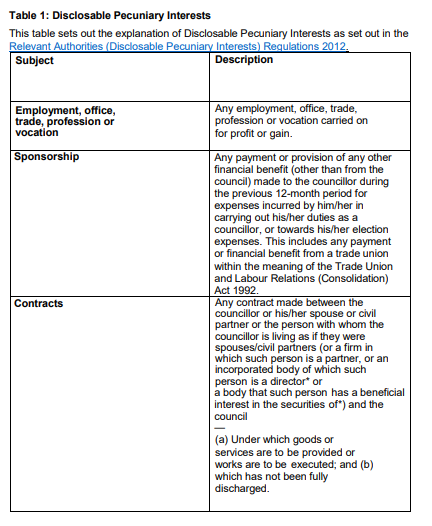 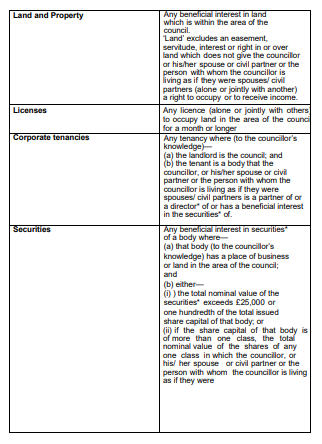 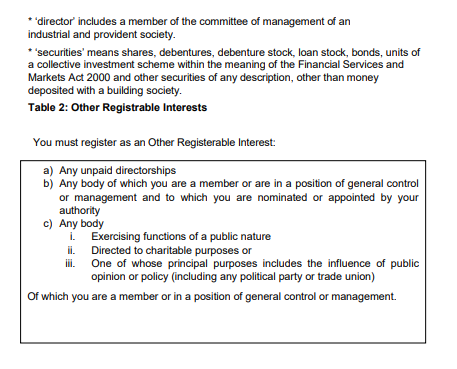 